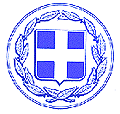                      ΕΛΛΗΝΙΚΗ ΔΗΜΟΚΡΑΤΙΑ          ΥΠΟΥΡΓΕΙΟ ΠΑΙΔΕΙΑΣ & ΘΡΗΣΚΕΥΜΑΤΩΝΠΕΡΙΦΕΡΕΙΑΚΗ Δ/ΝΣΗ Α/ΘΜΙΑΣ & Β/ΘΜΙΑΣ ΕΚΠ/ΣΗΣ                                         ΖΑΓΚΛΙΒΕΡΙ  25/01/2017                        ΚΕΝΤΡΙΚΗΣ ΜΑΚΕΔΟΝΙΑΣ                                                                  	                                                          Δ/ΝΣΗ  Δ/ΒΑΘΜΙΑΣ  ΕΚΠ/ΣΗΣ                                                            Αριθ. Πρωτ.   18                             ΔΥΤΙΚΗΣ ΘΕΣ/ΚΗΣ                              ΓΕΛ ΚΑΛΙΝΔΟΙΩΝΠΡΟΣ: Δ/νση Δευτεροβάθμιας Εκπ/σης             Δυτικής Θεσσαλονίκης           (για ανάρτηση στο διαδίκτυο)Θέμα:  «Πρόσκληση εκδήλωσης ενδιαφέροντος για υποβολή οικονομικών προσφορών 4ημερης εκπαιδευτικής εκδρομής στo Ναύπλιο.»Το ΓΕΛ Καλινδοίων (Ζαγκλιβέρι) προκηρύσσει διαγωνισμό , για την διοργάνωση 4ημερης εκπαιδευτικής εκδρομής μαθητών του σχολείου μας στο Ναύπλιο.Παρακαλούνται τα ενδιαφερόμενα Γραφεία Γενικού Τουρισμού που πληρούν τις προβλεπόμενες από το νόμο προϋποθέσεις λειτουργίας, να καταθέσουν μέχρι την Παρασκευή 15-12-2017 και ώρα 12:00 στη Διεύθυνση του σχολείου σφραγισμένο φάκελο προσφοράς, σε πρωτότυπη μορφή και όχι με τηλεομοιομοιοτυπία ή μέσω ηλεκτρονικού ταχυδρομείου (190919/Δ2)Για τη σύνταξη της προσφοράς σας γνωστοποιούμε τα εξής:Στοιχεία εκδρομής*(κατά προτίμηση στον ίδιο όροφο)Αναχώρηση από τον χώρο του σχολείου την Πέμπτη στις 8:00 και άφιξη -επιστροφή στον ίδιο χώρο την Κυριακή μέχρι τις 22:00 Συνοδός του πρακτορείου καθ’ όλη τη διάρκεια της εκδρομής Διάθεση λεωφορείου για κάθε μετακίνηση τον εκδρομέων στον τόπο της εκδρομής. Το λεωφορείο που θα χρησιμοποιηθεί καθ’ όλη τη διάρκεια της εκδρομής να πληροί τις προϋποθέσεις της νομοθεσίας που αφορά την ασφαλή μετακίνηση μαθητών.Κατά τη σύνταξη των προσφορών να ληφθούν υπόψη, σύμφωνα με την Υ.Α 33120/ΓΔ4/28-02-2017 απόφαση (ΦΕΚ 681Β’ 6/03/2017) τα παρακάτω δεδομένα:Παροχή ασφάλειας αστικής – επαγγελματικής ευθύνης σύμφωνα με την κείμενη νομοθεσία και ασφάλεια ιατροφαρμακευτικής και νοσοκομειακής περίθαλψης, που να καλύπτει όλα τα έξοδα σε περίπτωση ασθενείας ή ατυχήματος όλων των συμμετεχόντων στην εκδρομή μαθητών και συνοδών καθηγητών.Προσκόμιση αποδεικτικών εγγράφων για τις ανωτέρω περιγραφόμενες παροχές (αντίγραφο ασφαλιστηρίου συμβολαίου επαγγελματικής ευθύνης του Ταξιδιωτικού Γραφείου στο οποίο θα φαίνεται και ο αριθμός του συμβολαίου, ασφαλιστήριο συμβόλαιο ιατρικής και νοσοκομειακής περίθαλψης)Απαραίτητο είναι επίσης μαζί με την προσφορά, να κατατεθεί Υπεύθυνη Δήλωση με την οποία να δηλώνεται ότι:
α. το αναφερόμενο σ’ αυτήν Πρακτορείο είναι Γραφείο Γενικού Τουρισμού και διαθέτει σε ισχύ το ειδικό σήμα άδειας λειτουργίας που χορηγείται από τον Ε.Ο.Τ. (αναφέρεται ο αριθμός)β. το λεωφορείο που θα χρησιμοποιηθεί, να έχει βεβαίωση Τεχνικού Ελέγχου και να πληροί τις προβλεπόμενες προδιαγραφές μεταφοράς μαθητών.Στο κείμενο της προσφοράς να αναγράφονται ρητά η τελική συνολική τιμή του ταξιδιού, αλλά και η επιβάρυνση ανά μαθητή. Στις τιμές αυτές δεν θα περιλαμβάνονται οι ελεύθερες συμμετοχές (free) των Γραφείων, που εφόσον κατατεθούν (επισύναψη στο κείμενο προσφορών), θα εκτιμηθούν από την επιτροπή Αξιολόγησης και θα αφαιρεθούν από το προτεινόμενο κατά περίπτωση συνολικό ποσό.Το πλήρες πρόγραμμα και οι αναλυτικοί όροι της εκδρομής θα συμπεριληφθούν στο ιδιωτικό συμφωνητικό που θα υπογραφεί με το Ταξιδιωτικό Γραφείο που θα επιλεγεί.Ως εγγύηση για την διασφάλιση των όρων του Συμφωνητικού θα κρατηθεί στο Σχολείο μέρος των χρημάτων του συνολικού ποσού. Το ποσό αυτό θα αποδοθεί στο γραφείο μετά το τέλος της εκδρομής και την επιστροφή των μαθητών στο Ζαγκλιβέρι.Η επιτροπή επιλογής έχει το δικαίωμα να απορρίψει όλες τις προσφορές αν κριθούν ασύμφορες για οποιοδήποτε λόγο. Η μετακίνηση μπορεί να ματαιωθεί από το σχολείο για οποιοδήποτε λόγο.Η συμμετοχή στο διαγωνισμό συνεπάγεται την αποδοχή όλων των όρων της παρούσας προκήρυξης.Η ΔιευθύντριαΑντωνοπούλου ΜαλαματήΤΟΠΟΣΝαύπλιοΧΡΟΝΟΣ15 – 18 ΜαρτίουΣΥΜΜΕΤΕΧΟΝΤΕΣ43 μαθητές (+/ - 3) και 3 συνοδοί εκπ/κοιΚΑΤΗΓΟΡΙΑ ΞΕΝΟΔΟΧΕΙΟΥ4* και πάνωΔΩΜΑΤΙΑΤρίκλινα (μαθητές) – μονόκλινα (συνοδοί) *ΜΕΣΟ ΜΕΤΑΦΟΡΑΣΣύγχρονα λεωφορείαΔΙΑΤΡΟΦΗΠρωινό ή ημιδιατροφή